Методическое объединение учителей естественно-математического цикла МОБУ «Тулагинская средняя общеобразовательная школа имени П.И.Кочнева»Тема МО: Создание оптимальных условий для реализации индивидуальных возможностей и потребностей учащихся по предметам естественно математического цикла.В состав МО входят 10 учителей.Почетный работник образования РФ – 1Отличник образования РС (Я) – 4Молодой учитель – 1Имеют квалификационную категорию:Высшая – 5Высокая – 3Повышенная - 1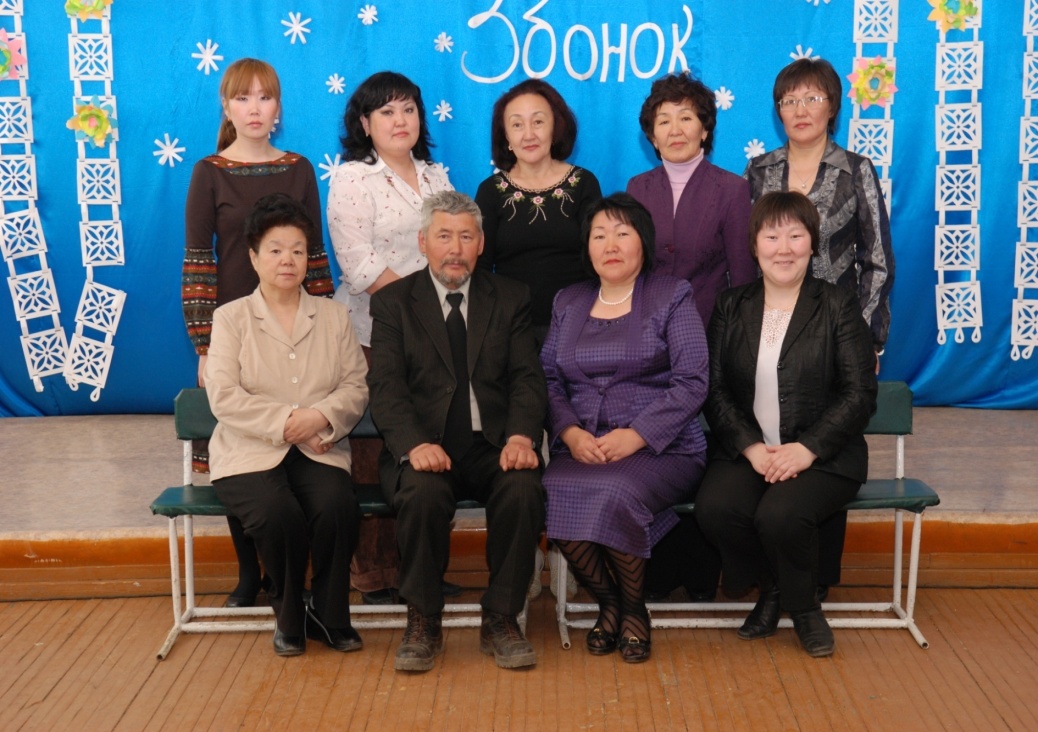 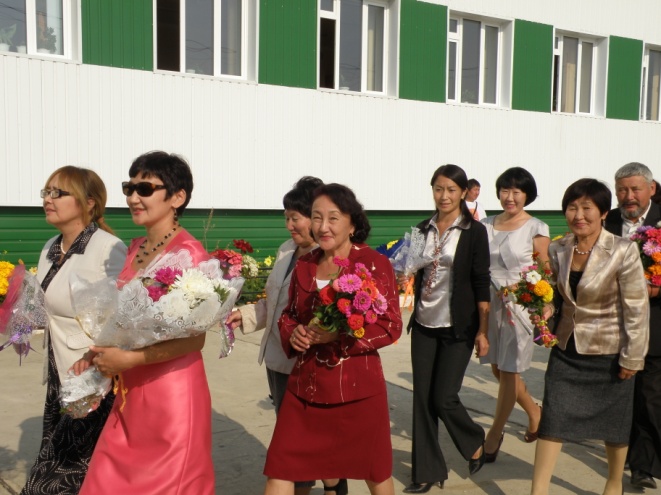 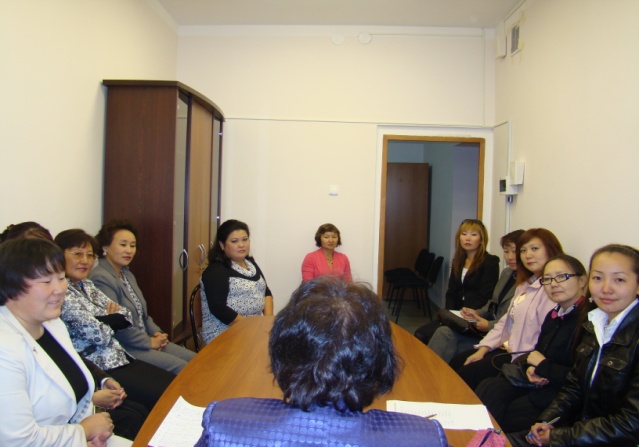 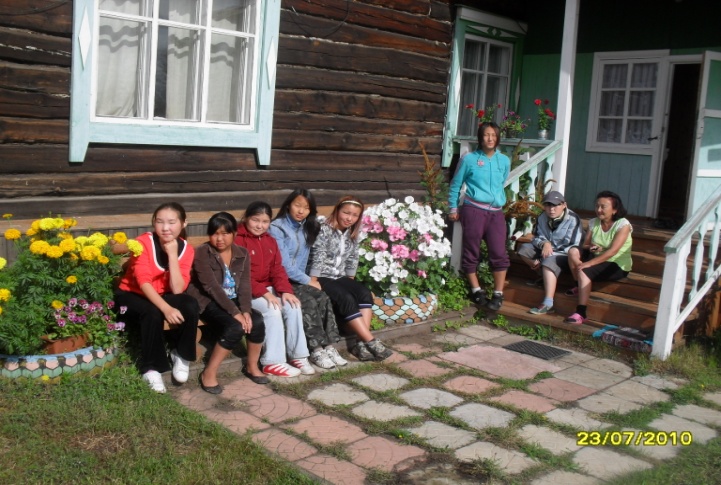 Белолюбская Марина НиколаевнаДолжность: учитель, руководитель МО учителей естественно-математического цикла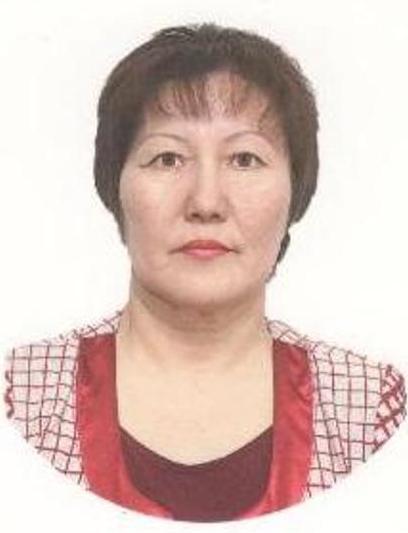 Преподаваемые дисциплины: физикаСпециальность: Физик. Преподаватель. Квалификационная категория: высокаяДанные о повышении квалификации: Краткосрочные курсы «Нормы пожарно-технического минимума», ГОУ ВПО «Якутский госуниверситет им. М.К Аммосова», ноябрь 2009. Последняя аттестация – январь 2011 г.Общий стаж работы: 34 годаПедстаж: 27 лет  Результаты работы за 2012 – 2014 гг. III место в окружном турнире эрудитов «Юные ломоносовцы» среди учащихся 7 -9 классов, ноябрь 2012 г.Диплом II степени на республиканском НПК «Шаг в будущее», ученица 8 класса Хабарова Эля, тема: «Законы физики в якутских настольных играх «Хабылык» и «Хаамыска»» январь 2012 г. Софронова Антонида СофроновнаДолжность: учительПреподаваемые дисциплины: математикаСпециальность:Квалификационная категория: высшаяДанные о повышении квалификации: Звание: Отличник образования РС (Я)Общий стаж работы: Педстаж: 36 лет  Тихонова Раиса СпартаковнаДолжность: учительПреподаваемые дисциплины: математикаСпециальность: учитель физики и математикиКвалификационная категория: высокаяДанные о повышении квалификации: - Проблемные курсы на базе пединститута, СВФУ, 2011.- Фундаментальные курсы «Прохоровские курсы», ИРОиПК, 2011 Общий стаж работы: 9 летПедстаж:  9 лет  Достижения, результаты: Педагогический форум «Образовательная столица в рамках национальных проектов», диплом II степени, 2011;Педагогическая ярмарка «Сельская школа», мастер-класс, диплом I степени;Грант УО Хангаласского улуса;Республиканская НПК «Кочневские чтения», III место, проект 6 а класса по энергосбережению, 2013;Республиканская олимпиада «Математический праздник», диплом III степени Кузьмина Д., 8 б класс, 2013; Кустовая городская семейная олимпиада по математике, I место, Васильев А., 5 класс, 2013. Тирютина Людмила НиколаевнаДолжность: учительПреподаваемые дисциплины: математикаСпециальность: учитель математикиКвалификационная категория: соответствие занимаемой должностиДанные о повышении квалификации: Фундаментальные курсы «Технологии внедрения ФГОС в образовательных организациях», декабрь 2013Общий стаж работы: 13 летПедстаж: 13 лет  Достижения, результаты: Всероссийская дистанционная олимпиада «Продленка», IV место.Зотова Антонина АфанасьевнаДолжность: учитель, зам.директора по информатизации Преподаваемые дисциплины: математикаСпециальность: учитель информатикиДанные о повышении квалификации: курсы «Подготовка работников образования, осуществляющих разработку и реализацию региональных программ повышения квалификации»Общий стаж работы: 5 летПедстаж: 3 года  Достижения, результаты: Всероссийская дистанционная олимпиада «Продленка», III место, учащиеся 5 а кл. – Леонтьев С., Никифоров Ч., Пинигина Н., Сивцев А., IV место – Евсеева Л.Тимофеева Светлана АнатольевнаДолжность: учитель, руководитель МО учителей информатики г.ЯкутскаПреподаваемые дисциплины: информатикаСпециальность:Квалификационная категория: высшаяДанные о повышении квалификации: Звание: Отличник образования РС (Я)Общий стаж работы: Педстаж: 10 летДостижения, результаты  Макарова Ариана ИннокентьевнаДолжность: учительПреподаваемые дисциплины: химияСпециальность:Квалификационная категория: высшаяДанные о повышении квалификации: Курсы Педагогический десант в КореюОбщий стаж работы: Педстаж: 22 года  Достижения, результаты за 2012-2014 уч. год:Городская олимпиада по химии, III место, Кузьмина Д., 8 б кл.;Республиканская НПК «Шаг в будущее», III место, Дороманова Н., 10 кл.;78 % качества при сдаче ГИА по химии;89 баллов при сдаче ЕГЭ по химии;59 баллов при сдаче ЕГЭ по биологии.2013-2014 уч.год:Республиканская НПК «Кочневские чтения», I место, Сотникова М., 10 кл.;Городская НПК «Шаг в будущее», I место, Сотникова М., 10 кл.Республиканская НПК «Шаг в будущее», IV место.   Никифоров Евгений КирилловичДолжность: учительПреподаваемые дисциплины: биологияСпециальность:Квалификационная категория: высокаяДанные о повышении квалификации:Звание: Отличник образования РС (Я)Общий стаж работы: Педстаж: 35 лет  Достижения, результатыФилиппова Оксана АнатольевнаДолжность: учительПреподаваемые дисциплины: географияСпециальность: Географ. Преподаватель.Квалификационная категория: высшаяДанные о повышении квалификации: Фундаментальные курсы учителей географии, 2012 г., последняя аттестация – ноябрь 2012 г.Звание: Отличник образования РС (Я)Общий стаж работы: 16 лет Педстаж: 16 лет  Достижения, результатыГородская олимпиада по географии: 10 место – Крылатова А., 11 а кл.; 10 место – Зацепина Ю., 6 б кл.Тулагинские агрочтения, диплом III степени, Колмогорова К., Дурдук В., 11 б кл.